HHuman Reproductive Technology Act 1991Portfolio:Minister for HealthAgency:Health Department of Western AustraliaHuman Reproductive Technology Act 19911991/0228 Oct 1991s. 1 & 2: 8 Oct 1991;Pt. 1 Div. 1 other than s. 1 & 2, Pt. 2, Pt. 6 & Sch.: 6 Mar 1992 (see s. 2 and Gazette 6 Mar 1992 p. 1107); Pt. 1 Div. 2 & Pt. 3‑5: 8 Apr 1993 (see s. 2)Acts Amendment (Public Sector Management) Act 1994 s. 191994/03229 Jun 19941 Oct 1994 (see s. 2 and Gazette 30 Sep 1994 p. 4948)Sentencing (Consequential Provisions) Act 1995 s. 1471995/07816 Jan 19964 Nov 1996 (see s. 2 and Gazette 25 Oct 1996 p. 5632)Human Reproductive Technology Amendment Act 19961996/0014 Apr 1996s. 5: 8 Apr 1993 (see s. 2(2)); Act other than s. 5: 4 Apr 1996 (see s. 2(1))Statutes (Repeals and Minor Amendments) Act 1997 s. 751997/05715 Dec 199715 Dec 1997 (see s. 2(1))Corporations (Consequential Amendments) Act 2001 Pt. 322001/01028 Jun 200115 Jul 2001 (see s. 2 and Gazette 29 Jun 2001 p. 3257 and Cwlth. Gazette 13 Jul 2001 No. S285)Acts Amendment (Lesbian and Gay Law Reform) Act 2002 Pt. 112002/00317 Apr 200221 Sep 2002 (see s. 2 and Gazette 20 Sep 2002 p. 4693)Reprinted as at 12 Jul 2002 (not including 2002/003)Reprinted as at 12 Jul 2002 (not including 2002/003)Reprinted as at 12 Jul 2002 (not including 2002/003)Reprinted as at 12 Jul 2002 (not including 2002/003)Human Reproductive Technology Amendment Act 20042004/01716 Jul 2004s. 1 & 2: 16 Jul 2004;Act other than s. 1 & 2: 1 Dec 2004 (see s. 2 and Gazette 26 Nov 2004 p. 5309)Acts Amendment (Prohibition of Human Cloning and Other Practices) Act 2004 s. 3‑102004/01816 Jul 20041 Dec 2004 (see s. 2 and Gazette 26 Nov 2004 p. 5309)Children and Community Services Act 2004 Sch. 2 cl. 142004/03420 Oct 20041 Mar 2006 (see s. 2 and Gazette 14 Feb 2006 p. 695)State Administrative Tribunal (Conferral of Jurisdiction) Amendment and Repeal Act 2004 Pt. 2 Div. 652004/05524 Nov 20041 Jan 2005 (see s. 2 and Gazette 31 Dec 2004 p. 7130)Criminal Procedure and Appeals (Consequential and Other Provisions) Act 2004 s. 80 & 822004/08416 Dec 20042 May 2005 (see s. 2 and Gazette 31 Dec 2004 p. 7129 (correction in Gazette 7 Jan 2005 p. 53))Reprint 2 as at 11 Nov 2005 (not including 2004/034)Reprint 2 as at 11 Nov 2005 (not including 2004/034)Reprint 2 as at 11 Nov 2005 (not including 2004/034)Reprint 2 as at 11 Nov 2005 (not including 2004/034)Machinery of Government (Miscellaneous Amendments) Act 2006 Pt. 9 Div. 72006/02826 Jun 20061 Jul 2006 (see s. 2 and Gazette 27 Jun 2006 p. 2347)Financial Legislation Amendment and Repeal Act 2006 Sch. 1 cl. 882006/07721 Dec 20061 Feb 2007 (see s. 2(1) and Gazette 19 Jan 2007 p. 137)Criminal Law and Evidence Amendment Act 2008 s. 632008/00212 Mar 200827 Apr 2008 (see s. 2 and Gazette 24 Apr 2008 p. 1559)Medical Practitioners Act 2008 Sch. 3 cl. 282008/02227 May 20081 Dec 2008 (see s. 2 and Gazette 25 Nov 2008 p. 4989)Surrogacy Act 2008 Pt. 4 Div. 52008/04710 Dec 20081 Mar 2009 (see s. 2(b) and Gazette 27 Feb 2009 p. 512)Statutes (Repeals and Miscellaneous Amendments) Act 2009 s. 762009/00821 May 200922 May 2009 (see s. 2(b))Reprint 3 as at 17 Jul 2009 Reprint 3 as at 17 Jul 2009 Reprint 3 as at 17 Jul 2009 Reprint 3 as at 17 Jul 2009 Acts Amendment (Bankruptcy) Act 2009 s. 442009/01816 Sep 200917 Sep 2009 (see s. 2(b))Standardisation of Formatting Act 2010 s. 4 & 512010/01928 Jun 201011 Sep 2010 (see s. 2(b) and Gazette 10 Sep 2010 p. 4341)Health Practitioner Regulation National Law (WA) Act 2010 Pt. 5 Div. 272010/03530 Aug 201018 Oct 2010 (see s. 2(b) and Gazette 1 Oct 2010 p. 5075‑6)Public Sector Reform Act 2010 s. 892010/0391 Oct 20101 Dec 2010 (see s. 2(b) and Gazette 5 Nov 2010 p. 5563)Reprint 4 as at 10 Jan 2014 Reprint 4 as at 10 Jan 2014 Reprint 4 as at 10 Jan 2014 Reprint 4 as at 10 Jan 2014 Public Health (Consequential Provisions) Act 2016 Pt. 3 Div. 16 & Pt. 5 Div. 102016/01925 Jul 2016Pt. 3 Div. 16: 24 Jan 2017 (see s. 2(1)(c) and Gazette 10 Jan 2017 p. 165);Pt. 5 Div. 10: 20 Sep 2017 (see s. 2(1)(c) and Gazette 19 Sep 2017 p. 4880)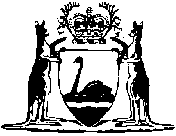 